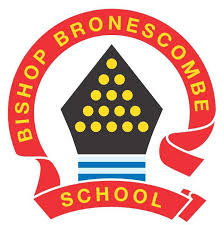 Learning Project Week 12-Famous people05/07/20 Year group: 1/2Learning Project Week 12-Famous people05/07/20 Year group: 1/2Learning Project Week 12-Famous people05/07/20 Year group: 1/2Learning Project Week 12-Famous people05/07/20 Year group: 1/2Here are suggested activities to enable you to support your child to access Maths and English learning activities at home.  Open-ended activities for other subjects follow on the next pages.  We would suggest Maths, Reading and Writing activities are completed daily, followed by a Learning Project activity of your choice.  These are suggestions and you may wish to use resources on BBC Bitesize or other online providers.  If you need any support or further challenge, please contact your child's class teacher via Class Dojo. We would love to see your Home Learning successes so please post to Class Dojo portfolios.  Your work may be selected to appear in our newsletter and weekly Achievers' Collective Worship!  Again, if you are having trouble with this, please message your class teacher for advice.Here are suggested activities to enable you to support your child to access Maths and English learning activities at home.  Open-ended activities for other subjects follow on the next pages.  We would suggest Maths, Reading and Writing activities are completed daily, followed by a Learning Project activity of your choice.  These are suggestions and you may wish to use resources on BBC Bitesize or other online providers.  If you need any support or further challenge, please contact your child's class teacher via Class Dojo. We would love to see your Home Learning successes so please post to Class Dojo portfolios.  Your work may be selected to appear in our newsletter and weekly Achievers' Collective Worship!  Again, if you are having trouble with this, please message your class teacher for advice.Here are suggested activities to enable you to support your child to access Maths and English learning activities at home.  Open-ended activities for other subjects follow on the next pages.  We would suggest Maths, Reading and Writing activities are completed daily, followed by a Learning Project activity of your choice.  These are suggestions and you may wish to use resources on BBC Bitesize or other online providers.  If you need any support or further challenge, please contact your child's class teacher via Class Dojo. We would love to see your Home Learning successes so please post to Class Dojo portfolios.  Your work may be selected to appear in our newsletter and weekly Achievers' Collective Worship!  Again, if you are having trouble with this, please message your class teacher for advice.Here are suggested activities to enable you to support your child to access Maths and English learning activities at home.  Open-ended activities for other subjects follow on the next pages.  We would suggest Maths, Reading and Writing activities are completed daily, followed by a Learning Project activity of your choice.  These are suggestions and you may wish to use resources on BBC Bitesize or other online providers.  If you need any support or further challenge, please contact your child's class teacher via Class Dojo. We would love to see your Home Learning successes so please post to Class Dojo portfolios.  Your work may be selected to appear in our newsletter and weekly Achievers' Collective Worship!  Again, if you are having trouble with this, please message your class teacher for advice.Maths Activities:Year 1https://whiterosemaths.com/homelearning/year-1/Summer term Week 10 – (w/c 29th June) Year 2https://whiterosemaths.com/homelearning/year-2/Summer term Week 6 – (w/c 1st June)Reading ActivitiesMonday-Lesson 1 – Ordering numbersLesson 1 – 10 times tableMonday- Benjamin Zephaniah is a famous poet from Birmingham. Your child can listen to his poem here.What did your child like about the poem? What did they dislike about the poem?Tuesday-Lesson 2 – Recognising coinsLesson 2 – SharingTuesday- Ask your child to find out about one significant person. Website link. Can they read any tricky words? Why is this person important? What questions would they like to ask them? WednesdayLesson 3 –Recognising notesLesson 3 – GroupingWednesday- Ask your child to re-read their favourite story out loud. Remind them to use expression. Task your child with creating a new book cover for their favourite story or writing an alternative ending!Thursday-Lesson 4 – Counting in coinsLesson 4 – Odd and even numbersThursday- Listen to your class teacher reading your class story. What are you enjoying about it? What is your favourite part? What do you think will happen next? Friday-Maths challenge: Check out the Friday maths challenge on the White Rose website. Alternatively practice your times tables on TT rockstars. Maths challenge: Check out the Friday maths challenge on the White Rose website. Alternatively practice your times tables on TT rockstars. Friday- Learn about Queen Elizabeth I here. Create a poster about her and what you have learnt. You could choose another famous person to research if you prefer. Spellings ActivitiesSpellings ActivitiesSpellings ActivitiesWriting ActivitiesMonday- Check out the Ruth Miskin channel on YouTube for lots of great videos on phonics and writing. Click this link to visit. There are new videos every day. Monday- Check out the Ruth Miskin channel on YouTube for lots of great videos on phonics and writing. Click this link to visit. There are new videos every day. Monday- Check out the Ruth Miskin channel on YouTube for lots of great videos on phonics and writing. Click this link to visit. There are new videos every day. Monday- Once your child has listened to Royal Tea ask them to create a list of questions that they’d like to ask Benjamin Zephaniah about his visit to the palace.Tuesday- Visit Phonics play and explore the different games. The site is free for parents to use at the moment.Tuesday- Visit Phonics play and explore the different games. The site is free for parents to use at the moment.Tuesday- Visit Phonics play and explore the different games. The site is free for parents to use at the moment.Tuesday- Ask your child to write their very own royal adventure story. They can write in role as a king, queen, prince, princess, knight or servant.Wednesday- Kind, past, improve, many and people are some of the words that children in KS1 need to be able to spell. Can your child use these to write sentences about Mary Seacole or Florence Nightingale? You can find out about them here.Wednesday- Kind, past, improve, many and people are some of the words that children in KS1 need to be able to spell. Can your child use these to write sentences about Mary Seacole or Florence Nightingale? You can find out about them here.Wednesday- Kind, past, improve, many and people are some of the words that children in KS1 need to be able to spell. Can your child use these to write sentences about Mary Seacole or Florence Nightingale? You can find out about them here.Wednesday- Find a photo of Buckingham Palace. Use this one if you like. Write a description of the palace. Remember to use lots of adjectives. Thursday- Can you explore the suffix -ness? Think about the rule when adding the suffix to a root word. When adding –ness it changes an adjective to a noun. If the word ends in y you must drop the letter and add i before adding ness.Practice adding –ness to the following words and check your spelling. sad, plain, happy, silly, mad, fit, end and forgive.Can you write a sentence with the new word?Thursday- Can you explore the suffix -ness? Think about the rule when adding the suffix to a root word. When adding –ness it changes an adjective to a noun. If the word ends in y you must drop the letter and add i before adding ness.Practice adding –ness to the following words and check your spelling. sad, plain, happy, silly, mad, fit, end and forgive.Can you write a sentence with the new word?Thursday- Can you explore the suffix -ness? Think about the rule when adding the suffix to a root word. When adding –ness it changes an adjective to a noun. If the word ends in y you must drop the letter and add i before adding ness.Practice adding –ness to the following words and check your spelling. sad, plain, happy, silly, mad, fit, end and forgive.Can you write a sentence with the new word?Thursday- Can your child write a letter, postcard or email to their teacher? They may want to describe what they have been doing at home. They might want to tell their teacher about the things that they are missing about school or if they are in school what their bubble is like.Friday- Play words within words: Use the word wonderful. How many different words can you make with the letters in this word? E.g. won, now, led. You can move the letters around.Friday- Play words within words: Use the word wonderful. How many different words can you make with the letters in this word? E.g. won, now, led. You can move the letters around.Friday- Play words within words: Use the word wonderful. How many different words can you make with the letters in this word? E.g. won, now, led. You can move the letters around.Friday- Watch the clock tower on the literacy shed and use the accompanying pack for writing ideas. Learning Project - to be done throughout the weekThe project this week aims to provide opportunities for your child to learn more about famous or significant people. Learning may focus on past or present inventors, explorers or scientists and how they influence society today.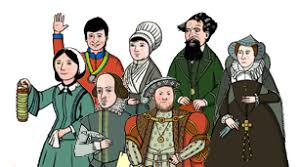 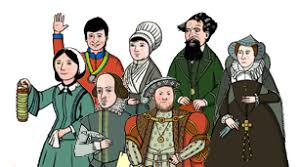 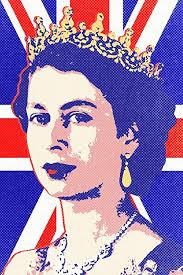 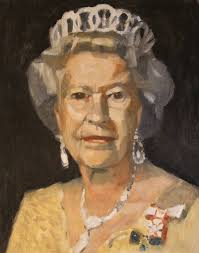 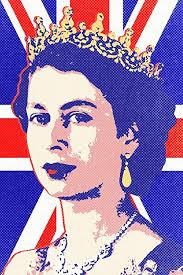 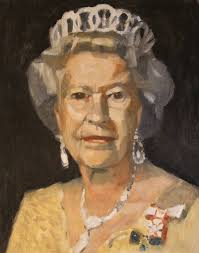 STEM Learning OpportunitiesBeulah Henry 1912 – 1970● Beulah was a famous American inventor who invented over 100 new products. She made several umbrella inventions from clip on covers to special umbrella bags.● If you were going to design an umbrella what would it look like and what materials would you use?● Try making a model umbrella using junk box materials you might find at home.Internet Safety ActivitiesThe following links are intended to provide you with support and resources to help you learn about online safety at home with your child.https://www.thinkuknow.co.uk/parents/support-tools/home-activity-worksheets/Go to website for week 6 of the Think you know online safety at home learning pack. You will be linked to a series of videos called Jessie and Friends which are age appropriate animations that deal with online safety issues. This week you will recap on sharing pictures and talk about asking permission.https://www.childnet.com/resources/online-safety-activities-you-can-do-from-homeAdditional learning resourcesBBC Bitesize-Lots of videos and learning opportunities for all subjectsClassroom Secrets Learning Packs-Reading, writing and maths activities for different ages.
TT Rockstars/Monster Multiplication-Your child can access both of these programmes with their school logins. On Times Table Rockstars, children should aim to play Soundcheck for 10 minutes daily.IXL online. Click here for Year 1 or here for Year 2. There are interactive games to play and guides for parentshttps://www.mathematicsmastery.org/free-resources. Take a look at the mastery mathematics home learning packs with a range of different activities and lessons Year 2 Talk for writing project and Year 1 are an excellent resource to support your child’s speaking and listening, reading and writing skills.The Learning Projects are based on the National Curriculum expectations for the key stage which your child is in. If your child requires more of a challenge, or you believe that there are some gaps in their learning then Century Tech is a fantastic resource that is currently free for home learning. The app is designed to address gaps and misconceptions, provide challenge and enables children to retain new knowledge. It uses artificial intelligence to tailor the learning to your child’s needs. Sign up here.